Впереди зимние каникулы!Уважаемые родители!Управление образования администрации Северо-Енисейского района рекомендует родителям обучающихся школ и воспитанников детских садов оставаться дома во время каникул, не выезжать за пределы района. Обращаемся с большой просьбой: отнеситесь со всей серьезностью к сложившейся ситуации и не нарушайте установленные требования и рекомендации. Главная цель сейчас – сохранение жизни и здоровья наших детей и других граждан Северо-Енисейского района. Воздержитесь от посещения массовых мероприятий. Сведите к минимуму контакты в быту и выполняйте основные профилактические меры. Ваш долг на сегодня- проявление заботы о здоровье своем и своих близких.Скоро новогодние каникулы. Новый год и Рождество - долгожданные праздники, любимые всеми. Мы искренне надеемся, что они будут радостными! Берегите себя и своих близких!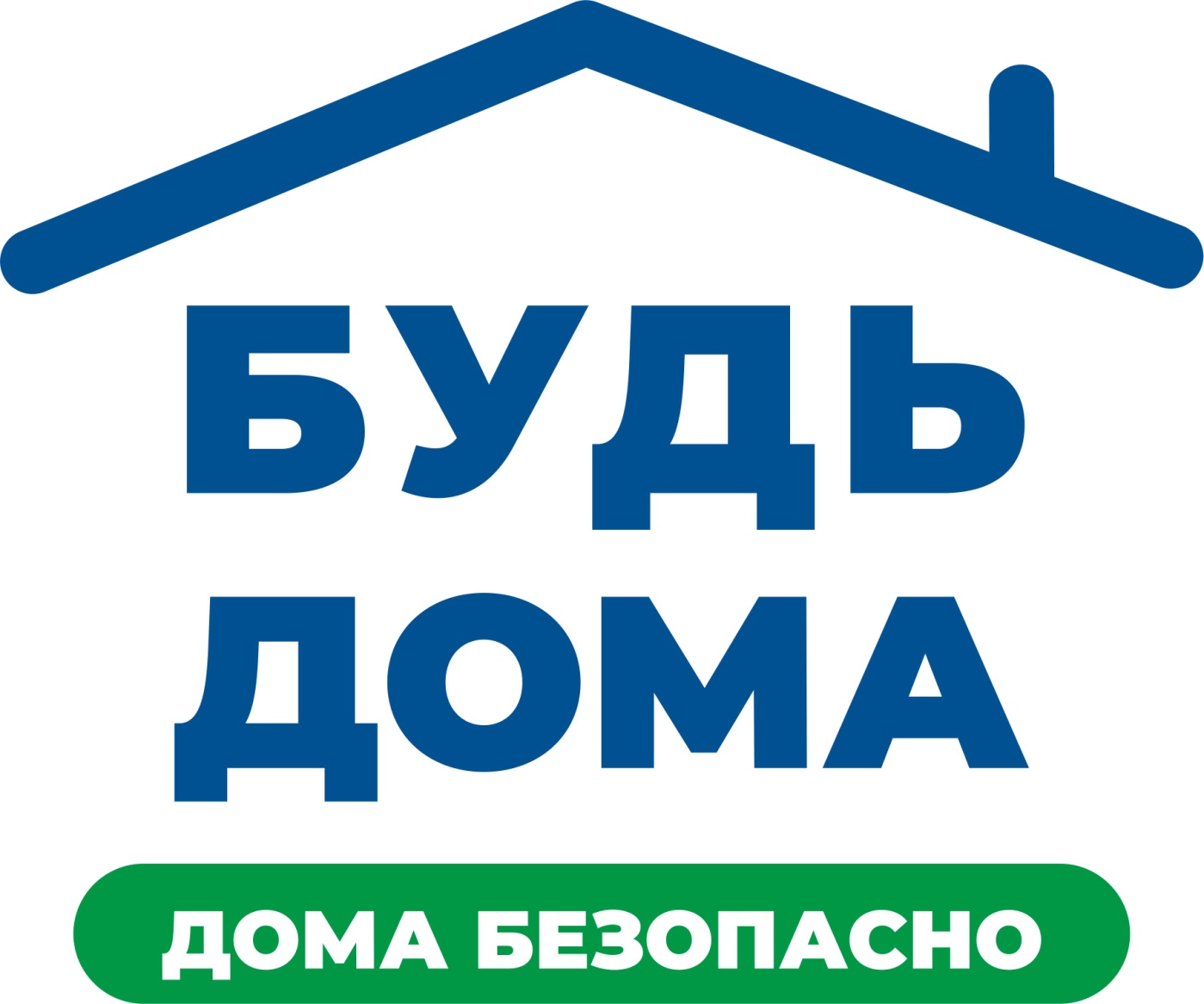 